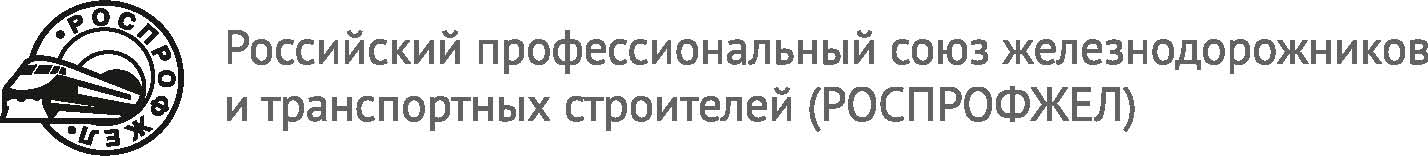 ПРОТОКОЛ №1отчетной профсоюзной конференцииобщественной организации - первичной профсоюзной организации  Российского профессионального союза железнодорожников и транспортных строителей (РОСПРОФЖЕЛ) Керченского локомотивного депо  ___ ________ 20__  годаВремя проведения: с 00 ч 00мин – 00 ч 00 мин (местное)Место проведения: г. Керчь,ул. Вокзальное Шоссе, д.76, актовый зал.На конференцию избрано 00 делегатовприсутствует 00 делегатов В работе конференции приняли участие:Для ведения конференции единогласно избран рабочий президиум в составе: Председательствующий на конференции: Повестка дня конференции:1. Отчет о работе профсоюзного комитета первичной профсоюзной организации  Российского профессионального союза железнодорожников и транспортных строителей (РОСПРОФЖЕЛ) Керченского локомотивного депо   за период с «__»_____20__ года по «__»_____201_  года.2.  Отчет о работе контрольно-ревизионной комиссии первичной профсоюзной организации Российского профессионального союза железнодорожников и транспортных строителей (РОСПРОФЖЕЛ) за период с «__»_____20__ года по «__»_____201_  года.Голосование:   «за» _____,  «против» _____,  «воздержалось» ____.Регламент работы:- для доклада по отчету органа Профсоюза			           20 минут;- для доклада по отчету контрольно-ревизионной комиссии          10 минут;- для выступления в прениях						             5 минут;- для доклада мандатной комиссии					           10 минут;- для справок								           10 минут.Конференцию провести в течение 1.5 часов без перыва.Вопросы можно задавать как в письменной, так и в устной форме.             Голосование: «за» _____ ,  «против» _____ ,  «воздержалось» _____.РАБОЧИЕ ОРГАНЫ КОНФЕРЕНЦИИМандатная комиссия конференции:Голосование: «за» _____ , «против» _____ , «воздержалось» _____.Редакционная комиссия: Голосование: «за» _____ , «против» _____ , «воздержалось» _____.Счетная комиссия:Голосование: «за» _____ , «против» _____ , «воздержалось» _____.Секретариат:Голосование: «за» _____ , «против» _____ , «воздержалось» _____.1. Отчет о работе профсоюзного комитета первичной профсоюзной организации  Российского профессионального союза железнодорожников и транспортных строителей (РОСПРОФЖЕЛ) Керченского локомотивного депо  за период с «__»_____20__ года по «__»_____20__ года.СЛУШАЛИ:  Председателя ППО (доклад прилагается).ВЫСТУПИЛИ:Вносится предложение заслушать доклад контрольно-ревизионной комиссии и обсуждение провести сразу по двум докладам.Голосование: «за» _____ чел., «против» _____ чел., «воздержалось» _____ чел.2. О работе контрольно-ревизионной комиссии    первичной профсоюзной организации  Российского профессионального союза железнодорожников и транспортных строителей (РОСПРОФЖЕЛ) Керченского локомотивного депо  за период с «__»_____20__ года по «__»_____20__ года.СЛУШАЛИ: Председателя контрольно-ревизионной комиссии (доклад прилагается).СЛУШАЛИ: председателя мандатной комиссии  Делегаты единогласно утвердили Протокол № 1 мандатной комиссииДелегаты единогласно утвердили Протокол № 2 мандатной комиссии(Протоколы №1, №2 мандатной комиссии прилагаются)ПОСТАНОВИЛИ: 1. Доклад контрольно-ревизионной комиссии утвердить.Голосование: «за» _____ , «против» _____ , «воздержалось» _____.2. Работу профсоюзного комитета    первичной профсоюзной организации  Российского профессионального союза железнодорожников и транспортных строителей (РОСПРОФЖЕЛ) Керченского локомотивного депо признать  удовлетворительной.Голосование: «за» _____ , «против» _____ , «воздержалось» _____.Замечаний о порядке ведения конференции не поступило. 1.       Фамилия Имя Отчество-                            Должность приглашенного на Конференцию2.      Фамилия Имя Отчество-                            Должность приглашенного на Конференцию3.      Фамилия Имя Отчество-                            Должность приглашенного на Конференцию1.       Фамилия Имя Отчество-                            Должность приглашенного на Конференцию2.      Фамилия Имя Отчество-                            Должность приглашенного на Конференцию3.      Фамилия Имя Отчество-                            Должность приглашенного на Конференцию1.       Фамилия Имя Отчество-                       Должность председательствующего на конференции 1.      Фамилия Имя Отчество-                             Должность, место работы 2.      Фамилия Имя Отчество-                             Должность, место работы 3.      Фамилия Имя Отчество-                             Должность, место работы 1.       Фамилия Имя Отчество-                        Должность, место работы 2.       Фамилия Имя Отчество-                        Должность, место работы 1.       Фамилия Имя Отчество-                        Должность, место работы 2.       Фамилия Имя Отчество-                        Должность, место работы 1.       Фамилия Имя Отчество-                        Должность, место работы 1.       Фамилия Имя Отчество-                            Должность, место работы 2.      Фамилия Имя Отчество-                            Должность, место работы Фамилия Имя ОтчествоПредседательствующийна конференции                            ПодписьФ.И.О.Секретарь конференции                           ПодписьФ.И.О.